Проект вноситГлава города Тобольска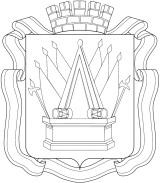 ТОБОЛЬСКАЯ ГОРОДСКАЯ ДУМА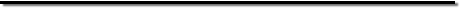 Р Е Ш Е Н И Еот  «____»_____________2022  г.                                                           №  ______                                        О внесении изменений в решение Тобольской городской Думы от 28.07.2020 № 91«Об утверждении Правил благоустройства территории города Тобольска» В соответствии с Федеральным законом от 06.10.2003 № 131-ФЗ «Об общих принципах организации местного самоуправления в Российской Федерации», руководствуясь статьями 24, 44 Устава города Тобольска, городская Дума решила:1. Внести в решение Тобольской городской Думы от 28.07.2020 № 91 «Об утверждении Правил благоустройства территории города Тобольска», с изменениями, принятыми решениями Тобольской городской Думы от 30.03.2021 № 31, от 30.06.2021 № 86, от 28.12.2021 № 172, от 31.05.2022 № 61, следующие изменения:1.1. абзац второй пункта 3 решения изложить в следующей редакции:«Абзацы первый, третий, четвертый части 3 статьи 7 приложения к настоящему решению вступают в силу со дня вступления в силу муниципального правового акта Администрации города Тобольска, регламентирующего порядок составления, изменения и согласования паспорта фасадов.»;1.2. часть 1 статьи 2 приложения к решению дополнить абзацем следующего содержания:«изображение - надпись, изображение, нанесенные путем покраски, наклейки, росписи в технике «граффити» и иными способами на фасады нежилых зданий, строений, сооружений, многоквартирных домов, являющиеся элементом благоустройства.»;1.3. абзацы третий, четвертый, пятый части 3 статьи 7 приложения к решению после слов «элементов и устройств,» дополнить словами «нанесения изображения,»;1.4. часть 3 статьи 7 приложения  к решению дополнить абзацем следующего содержания:«Нанесение изображения осуществляется после направления уведомления о согласовании нанесения изображения в порядке, установленном муниципальным правовым актом Администрации города Тобольска.»;1.5. статью 7 приложения к решению дополнить частями 3.1, 3.2 следующего содержания:«3.1. Запрещается нанесение изображений:на фасады, в отношении которых необходимо проведение капитального или текущего ремонта;содержащих призывы к совершению противоправных действий;призывающих к насилию и жестокости;порочащих честь, достоинство и (или) деловую репутацию физических и (или) юридических лиц;содержащих информацию порнографического характера;содержащих рекламу, в том числе социальную рекламу, политическую рекламу, спонсорскую рекламу.демонстрирующих процессы курения и потребления алкогольной продукции;содержащих наименования табака, табачной продукции, табачных изделий и курительных принадлежностей, в том числе трубок, кальянов, сигаретной бумаги, зажигалок, а также наименования алкоголя, алкогольной продукции;содержащих бранные слова, непристойные и оскорбительные образы, сравнения и выражения, в том числе в отношении пола, расы, национальности, профессии, социальной категории, возраста, официальных государственных символов (флагов, гербов, гимнов), религиозных символов, объектов культурного наследия (памятников истории и культуры) народов Российской Федерации;наркотических средств, психотропных веществ и их прекурсоров, растений, содержащих наркотические средства или психотропные вещества либо их прекурсоры, и их частей, содержащих наркотические средства или психотропные вещества либо их прекурсоры;взрывчатых веществ и материалов, за исключением пиротехнических изделий;дискредитирующих родителей и воспитателей, подрывающих доверие к ним у несовершеннолетних;показывающих несовершеннолетних в опасных ситуациях, включая ситуации, побуждающие к совершению действий, представляющих угрозу их жизни и (или) здоровью, в том числе к причинению вреда своему здоровью.3.2. При нанесении изображения должен учитываться и сохраняться характер сложившейся застройки территории, прилегающей к зданию, строению, сооружению (в том числе архитектурному облику здания, строения, сооружения в целом и окружающей его городской среды - улица, квартал).»;1.6. часть 4 статьи 7 приложения к решению дополнить пунктом «и» следующего содержания:«и) в случае нанесения изображения на фасады нежилых зданий, строений, сооружений, многоквартирных домов.»;1.7. абзац шестой части 8 статьи 7 приложения к решению изложить в следующей редакции:«На наружных светопрозрачных конструкциях не допускается размещение баннерных панно, информационной печатной продукции (плакатов, объявлений, листовок), в том числе выполненной в виде самоклеящейся пленки, за исключением случая использования указанной пленки в качестве вывески, устанавливаемой на наружных светопрозрачных конструкциях, в соответствии с требованиями, установленными муниципальным правовым актом Администрации города Тобольска, а также за исключением случая использования указанной пленки, содержащей информацию об организации досуга и обеспечения жителей города Тобольска услугами организаций культуры, о проведении официальных физкультурно-оздоровительных и спортивных мероприятий, о туристских ресурсах, об объектах туристской индустрии, туристских продуктов. Требования настоящего абзаца не распространяются на фасады при их праздничном оформлении в соответствии с муниципальным правовым актом Администрации города Тобольска.».2. Настоящее решение вступает в силу со дня его официального опубликования.3. Опубликовать настоящее решение в газете «Тобольская правда» и разместить в сети «Интернет» на официальном сайте Тобольской городской Думы (www.dumatobolsk.ru) и Администрации города Тобольска (www.admtobolsk.ru).Глава города Тобольска                                                                М.В. АфанасьевПредседатель городской Думы                                                     А.А. ХодосевичЛИСТ СОГЛАСОВАНИЯк проекту решения Тобольской городской Думы «О внесении изменений в решение Тобольской городской Думы от 28.07.2020 № 91 «Об утверждении Правил благоустройства территории города Тобольска»СОГЛАСОВАНОКолесов Алексей Юрьевич, 8(3456)24-69-79Пояснительная записка к проекту решения Тобольской городской Думы «О внесении изменений в решение Тобольской городской Думы от 28.07.2020 № 91 «Об утверждении Правил благоустройства территории города Тобольска»»«___»________2022Проект решения Тобольской городской Думы «О внесении изменений в решение Тобольской городской Думы от 28.07.2020 № 91 «Об утверждении Правил благоустройства территории города Тобольска» (далее – проект решения) подготовлен вне плана работы Тобольской городской Думы седьмого созыва на 2022 год, утвержденного решением Тобольской городской Думы от 30.11.2021 № 160.Проектом решения предлагается внести изменения в Правила благоустройства территории города Тобольска, утвержденные решением Тобольской городской Думы от 28.07.2020 № 91 (далее – Правила благоустройства территории города Тобольска), направленные на совершенствование правового регулирования.Частью 1 статьи 3 Федерального закона от 31.07.2020 № 247-ФЗ «Об обязательных требованиях в Российской Федерации» установлено, что положения нормативных правовых актов, устанавливающих обязательные требования, должны вступать в силу либо с 1 марта, либо с 1 сентября соответствующего года, но не ранее чем по истечении девяноста дней после дня официального опубликования соответствующего нормативного правового акта.В настоящее время Администрацией города Тобольска разработан проект муниципального правового акта, регламентирующего порядок составления, изменения и согласования паспорта фасадов. В соответствии с указанным выше федеральным законом предлагаемый срок вступления в силу данного муниципального правового акта 01.03.2023.В связи с чем проектом решения предлагается срок вступления в силу абзацев первого, третьего, четвертого части 3 статьи 7 Правил благоустройства территории города Тобольска по истечении 90 дней со дня вступления в силу муниципального правового акта Администрации города Тобольска, регламентирующего порядок составления, изменения и согласования паспорта фасадов, заменить на срок со дня вступления в силу муниципального правового акта Администрации города Тобольска, регламентирующего порядок составления, изменения и согласования паспорта фасадов.Кроме этого проектом решения предлагается ввести отдельное регулирование вопросов нанесения надписей и изображений на фасады нежилых зданий, строений, сооружений, многоквартирных домов, отличное от подготовки и согласования паспортов фасадов.Так проектом решения предлагается ввести понятие «изображение» под которым понимается надпись, изображение, нанесенные путем покраски, наклейки, росписи в технике «граффити» и иными способами на фасады нежилых зданий, строений, сооружений, многоквартирных домов, являющиеся элементом благоустройства.Проектом решения также предлагается установить, что нанесение изображения осуществляется после направления уведомления о согласовании нанесения изображения в порядке, установленном муниципальным правовым актом Администрации города Тобольска, а также установить требования к нанесению изображений на фасады.Вместе с тем в целях повышения эффективности доведения до жителей и гостей города Тобольска информации об организации досуга и обеспечения услугами организаций культуры, о проведении официальных физкультурно-оздоровительных и спортивных мероприятий, о туристских ресурсах, об объектах туристской индустрии, туристских продуктов, проектом решения предлагается допустить использовать на наружных светопрозрачных конструкциях самоклеящуюся пленку, содержащую указанную информацию.Проект решения не подлежит оценке регулирующего воздействия в порядке, установленном постановлением Администрации города Тобольска от 30.12.2015 № 162, в связи с тем, что проект решения не устанавливает новые, не изменяет ранее предусмотренные муниципальными нормативными правовыми актами обязательные требования для субъектов предпринимательской и иной экономической деятельности, обязанности для субъектов инвестиционной деятельности.Принятие рассматриваемого проекта решения не повлечет дополнительных расходов бюджета города Тобольска. Принятие проекта решения не повлечет необходимость признания утратившими силу, приостановления, дополнения или принятия муниципальных правовых актов Думы, а также внесения изменений в муниципальные правовые акты Думы. Приложение: справка о состоянии законодательства, регулирующего сферу отношений, затрагиваемую в проекте правового акта. И.о. директора департамента градостроительства и землепользования                                                                               И.С. УстиноваПриложение к пояснительной записке к проекту 
решения Тобольской городской Думы «О внесении изменений в решение Тобольской городской Думы от 28.07.2020 № 91 «Об утверждении Правил благоустройства территории города Тобольска»Справка о состоянии законодательства, регулирующего сферу отношений, затрагиваемую в проекте правового актаПроект решения подготовлен в соответствии с:Федеральным законом от 06.10.2003 № 131-ФЗ «Об общих принципах организации местного самоуправления в Российской Федерации»;Градостроительным кодексом Российской Федерации.СРАВНИТЕЛЬНАЯ ТАБЛИЦА к проекту решения Тобольской городской Думы «О внесении изменений в решение Тобольской городской Думы от 28.07.2020 № 91 «Об утверждении Правил благоустройства территории города Тобольска»Наименование должностиДля замечанийПодпись, датаРасшифровка подписиЗаместитель Главы городаН.В. МудриченкоНачальник Правового управления М.В. ТугановаИ.о. директора Департамента градостроительства и землепользованияИ.С. Устинова№ п/п Наименование и номер статьи, номер части, пункта Действующая редакция Предлагаемая редакция Обоснование 1 2 3 4 5 1.Абзац второй пункт 3 решенияАбзацы первый, третий, четвертый части 3 статьи 7 приложения к настоящему решению вступают в силу по истечении 90 дней со дня вступления в силу муниципального правового акта Администрации города Тобольска, регламентирующего порядок составления, изменения и согласования паспорта фасадов.Абзацы первый, третий, четвертый части 3 статьи 7 приложения к настоящему решению вступают в силу со дня вступления в силу муниципального правового акта Администрации города Тобольска, регламентирующего порядок составления, изменения и согласования паспорта фасадов.Часть 1 статьи 3 Федерального закона от 31.07.2020 № 247-ФЗ«Об обязательных требованиях в Российской Федерации»3.Часть 1 статьи 2 приложение к решениюОсновные понятия Отсутствуетизображение - надпись, изображение, нанесенные путем покраски, наклейки, росписи в технике «граффити» и иными способами на фасады нежилых зданий, строений, сооружений, многоквартирных домов, являющиеся элементом благоустройства.Совершенствование правового регулирования4. Абзац третий части 3 статьи 7 приложения к решениюТребования к внешнему виду фасадов, к размещению и внешнему виду временных объектовИзменение внешнего вида фасадов, не соответствующее паспорту фасадов, в том числе без подготовки паспорта фасада, проектной документации (самовольное изменение внешнего вида фасада), а также установка, демонтаж дополнительного оборудования, элементов и устройств, не соответствующих требованиям, установленным настоящей статьей, не допускается.Изменение внешнего вида фасадов, не соответствующее паспорту фасадов, в том числе без подготовки паспорта фасада, проектной документации (самовольное изменение внешнего вида фасада), а также установка, демонтаж дополнительного оборудования, элементов и устройств, нанесения изображения, не соответствующих требованиям, установленным настоящей статьей, не допускается.Совершенствование правового регулирования5. Абзац четвертый части 3 статьи 7 приложения к решениюТребования к внешнему виду фасадов, к размещению и внешнему виду временных объектовИзменение внешнего вида фасада, за исключением установки, демонтажа дополнительного оборудования, элементов и устройств, осуществляется после подготовки паспорта фасада или внесения в установленном порядке изменений в паспорт фасадов, за исключением случаев законного исполнения предписания, представления, постановления, решения органа (должностного лица), суда, требующего либо влекущего за собой осуществление изменения внешнего вида фасада. Подготовка паспорта фасада или внесение изменений в паспорт фасадов в случае изменения внешнего вида фасада в результате исполнения вышеуказанного предписания (постановления, представления, решения) должно быть произведено в течение 1 месяца после завершения работ по изменению внешнего вида фасада.Изменение внешнего вида фасада, за исключением установки, демонтажа дополнительного оборудования, элементов и устройств, нанесения изображения, осуществляется после подготовки паспорта фасада или внесения в установленном порядке изменений в паспорт фасадов, за исключением случаев законного исполнения предписания, представления, постановления, решения органа (должностного лица), суда, требующего либо влекущего за собой осуществление изменения внешнего вида фасада. Подготовка паспорта фасада или внесение изменений в паспорт фасадов в случае изменения внешнего вида фасада в результате исполнения вышеуказанного предписания (постановления, представления, решения) должно быть произведено в течение 1 месяца после завершения работ по изменению внешнего вида фасада.Совершенствование правового регулирования6.Абзац пятый части 3 статьи 7 приложения к решениюТребования к внешнему виду фасадов, к размещению и внешнему виду временных объектовПод изменением внешнего вида фасада, за исключением установки, демонтажа дополнительного оборудования, элементов и устройств, понимается:Под изменением внешнего вида фасада, за исключением установки, демонтажа дополнительного оборудования, элементов и устройств, нанесения изображения, понимается:Совершенствование правового регулирования7. Часть 3 статьи 7 приложения к решениюТребования к внешнему виду фасадов, к размещению и внешнему виду временных объектовОтсутствуетНанесение изображения осуществляется после направления уведомления о согласовании нанесения изображения в порядке, установленном муниципальным правовым актом Администрации города Тобольска.Совершенствование правового регулирования8.Статья 7 приложения к решениюТребования к внешнему виду фасадов, к размещению и внешнему виду временных объектовОтсутствуют3.1. Запрещается нанесение изображений:на фасады, в отношении которых необходимо проведение капитального или текущего ремонта;содержащих призывы к совершению противоправных действий;призывающих к насилию и жестокости;порочащих честь, достоинство и (или) деловую репутацию физических и (или) юридических лиц;содержащих информацию порнографического характера;содержащих рекламу, в том числе социальную рекламу, политическую рекламу, спонсорскую рекламу.демонстрирующих процессы курения и потребления алкогольной продукции;содержащих наименования табака, табачной продукции, табачных изделий и курительных принадлежностей, в том числе трубок, кальянов, сигаретной бумаги, зажигалок, а также наименования алкоголя, алкогольной продукции;содержащих бранные слова, непристойные и оскорбительные образы, сравнения и выражения, в том числе в отношении пола, расы, национальности, профессии, социальной категории, возраста, официальных государственных символов (флагов, гербов, гимнов), религиозных символов, объектов культурного наследия (памятников истории и культуры) народов Российской Федерации;наркотических средств, психотропных веществ и их прекурсоров, растений, содержащих наркотические средства или психотропные вещества либо их прекурсоры, и их частей, содержащих наркотические средства или психотропные вещества либо их прекурсоры;взрывчатых веществ и материалов, за исключением пиротехнических изделий;дискредитирующих родителей и воспитателей, подрывающих доверие к ним у несовершеннолетних;показывающих несовершеннолетних в опасных ситуациях, включая ситуации, побуждающие к совершению действий, представляющих угрозу их жизни и (или) здоровью, в том числе к причинению вреда своему здоровью.3.2. При нанесении изображения должен учитываться и сохраняться характер сложившейся застройки территории, прилегающей к зданию, строению, сооружению (в том числе архитектурному облику здания, строения, сооружения в целом и окружающей его городской среды – улица, квартал).Совершенствование правового регулирования9.Часть 4 статьи 7приложения к решениюТребования к внешнему виду фасадов, к размещению и внешнему виду временных объектов 4. Подготовка паспорта фасада не требуется:а) на объекты индивидуального жилищного строительства, индивидуальные гаражи и хозяйственные постройки, расположенные на земельных участках, предназначенных для индивидуального жилищного строительства, жилые дома блокированной застройки, индивидуальные гаражи и вспомогательные сооружения, расположенные на земельных участках, предназначенных для размещения жилых домов блокированной застройки, садовые дома, производственные, бытовые и иные здания, строения, сооружения, расположенные на приусадебном земельном участке;б) на объекты культурного наследия;в) на установку рекламных конструкций на фасадах;г) в случае если внешний вид фасадов соответствует документам, предусматривающим изменение внешнего вида фасадов, согласованным до 26.12.2015 в порядке, установленном муниципальными правовыми актами города Тобольска;д) в случае если проводятся работы по восстановлению или приведению внешнего вида фасадов в соответствие с ранее согласованным паспортом фасадов;е) в случае если работы по изменению внешнего вида фасада проводятся в соответствии с выданным разрешением на реконструкцию объекта капитального строительства;ж) в случае установки, демонтажа на фасаде дополнительного оборудования, элементов и устройств;з) на временные объекты.4. Подготовка паспорта фасада не требуется:а) на объекты индивидуального жилищного строительства, индивидуальные гаражи и хозяйственные постройки, расположенные на земельных участках, предназначенных для индивидуального жилищного строительства, жилые дома блокированной застройки, индивидуальные гаражи и вспомогательные сооружения, расположенные на земельных участках, предназначенных для размещения жилых домов блокированной застройки, садовые дома, производственные, бытовые и иные здания, строения, сооружения, расположенные на приусадебном земельном участке;б) на объекты культурного наследия;в) на установку рекламных конструкций на фасадах;г) в случае если внешний вид фасадов соответствует документам, предусматривающим изменение внешнего вида фасадов, согласованным до 26.12.2015 в порядке, установленном муниципальными правовыми актами города Тобольска;д) в случае если проводятся работы по восстановлению или приведению внешнего вида фасадов в соответствие с ранее согласованным паспортом фасадов;е) в случае если работы по изменению внешнего вида фасада проводятся в соответствии с выданным разрешением на реконструкцию объекта капитального строительства;ж) в случае установки, демонтажа на фасаде дополнительного оборудования, элементов и устройств;з) на временные объекты;и) в случае нанесения изображения на фасады нежилых зданий, строений, сооружений, многоквартирных домов.Совершенствование правового регулирования10.Абзац шестой части 8 статьи 7 приложения к решению Требования к внешнему виду фасадов, к размещению и внешнему виду временных объектовНа наружных светопрозрачных конструкциях не допускается размещение информационной печатной продукции (плакатов, объявлений, листовок), в том числе выполненной в виде самоклеящейся пленки, за исключением случая использования указанной пленки в качестве вывески, устанавливаемой на наружных светопрозрачных конструкциях, в соответствии с требованиями, установленными муниципальным правовым актом Администрации города Тобольска, а также размещение баннерных панно. Требования настоящего абзаца не распространяются на фасады при их праздничном оформлении в соответствии с муниципальным правовым актом Администрации города Тобольска.На наружных светопрозрачных конструкциях не допускается размещение баннерных панно, информационной печатной продукции (плакатов, объявлений, листовок), в том числе выполненной в виде самоклеящейся пленки, за исключением случая использования указанной пленки в качестве вывески, устанавливаемой на наружных светопрозрачных конструкциях, в соответствии с требованиями, установленными муниципальным правовым актом Администрации города Тобольска, а также за исключением случая использования указанной пленки, содержащей информацию об организации досуга и обеспечения жителей города Тобольска услугами организаций культуры, о проведении официальных физкультурно-оздоровительных и спортивных мероприятий, о туристских ресурсах, об объектах туристской индустрии, туристских продуктов. Требования настоящего абзаца не распространяются на фасады при их праздничном оформлении в соответствии с муниципальным правовым актом Администрации города Тобольска.Совершенствование правового регулирования